Preveri.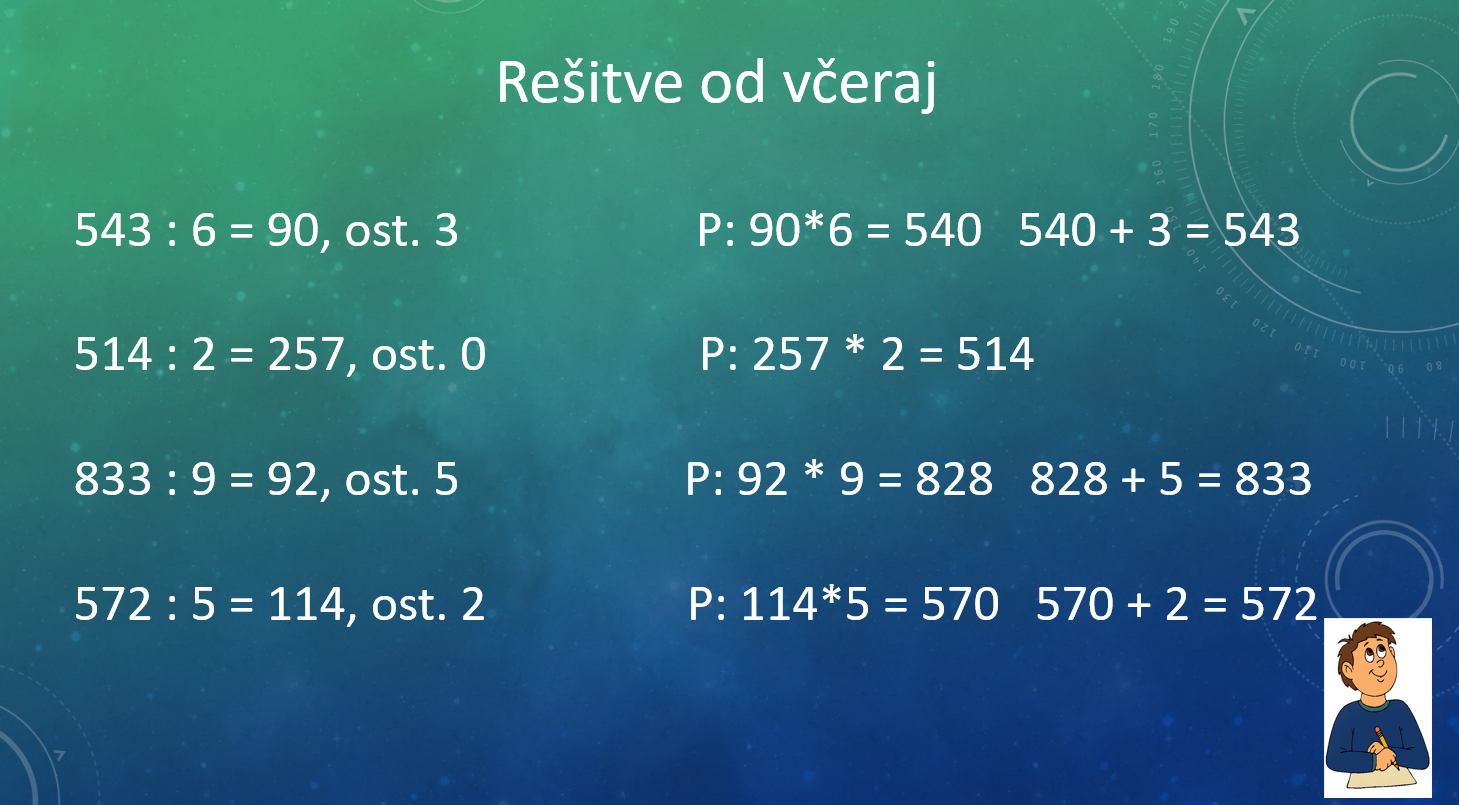 Deli.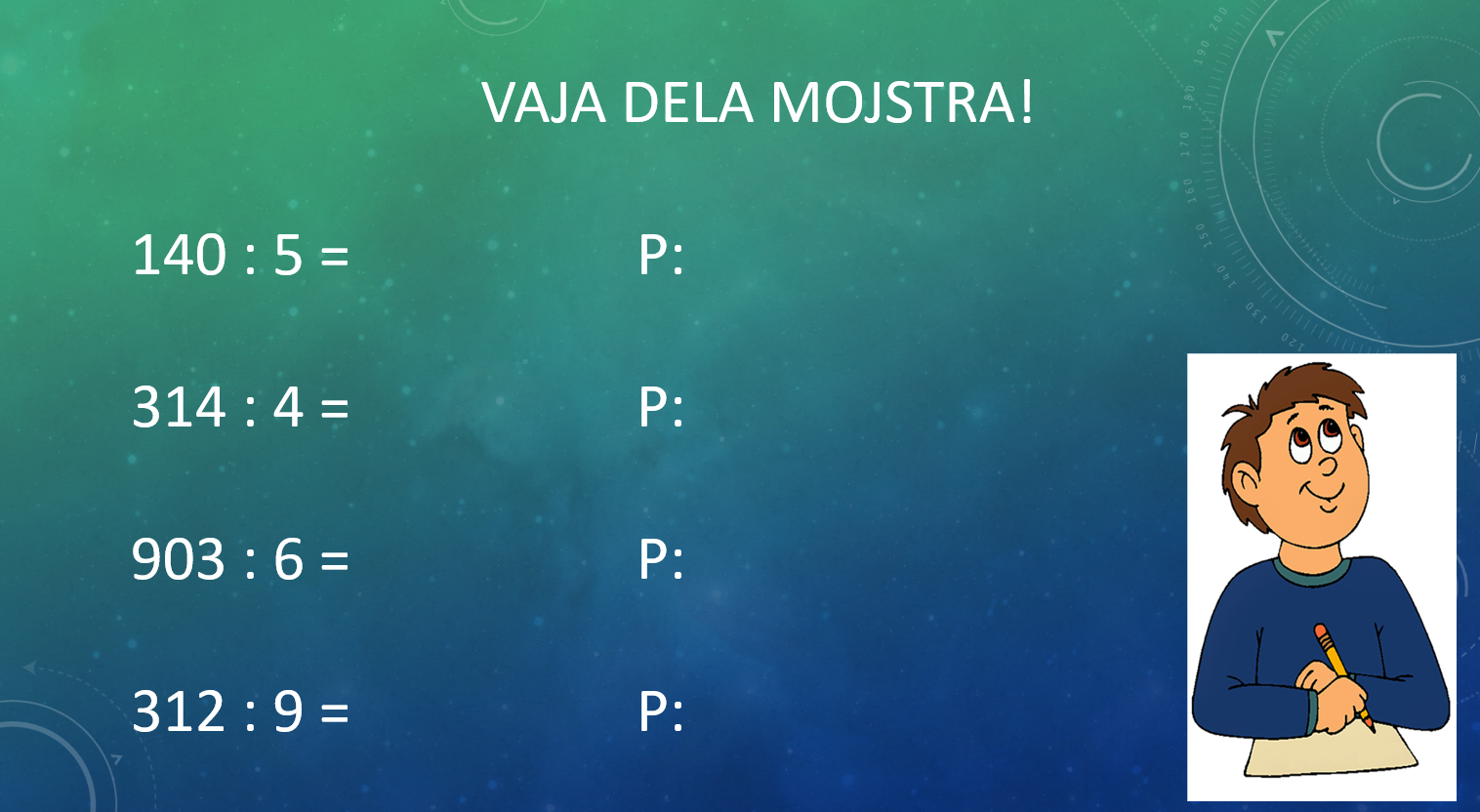 